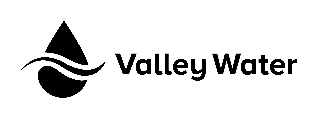 5750 Almaden ExpresswaySan Jose, CA  95118(408) 265-26005750 Almaden ExpresswaySan Jose, CA  95118(408) 265-26005750 Almaden ExpresswaySan Jose, CA  95118(408) 265-26005750 Almaden ExpresswaySan Jose, CA  95118(408) 265-26005750 Almaden ExpresswaySan Jose, CA  95118(408) 265-2600WELL REACTIVATION NOTICEFC 1236 (01-27-20)WELL REACTIVATION NOTICEFC 1236 (01-27-20)WELL REACTIVATION NOTICEFC 1236 (01-27-20)WELL REACTIVATION NOTICEFC 1236 (01-27-20)WELL REACTIVATION NOTICEFC 1236 (01-27-20)WELL REACTIVATION NOTICEFC 1236 (01-27-20)WELL REACTIVATION NOTICEFC 1236 (01-27-20)Please complete both sides of this form.Please complete both sides of this form.Please complete both sides of this form.Please complete both sides of this form.Please complete both sides of this form.Please complete both sides of this form.Please complete both sides of this form.Please complete both sides of this form.Please complete both sides of this form.Please complete both sides of this form.Please complete both sides of this form.Please complete both sides of this form.Please complete both sides of this form.Please complete both sides of this form.Please complete both sides of this form.Property Owner:Property Owner:Property Owner:Property Owner:Property Owner:Property Owner:Property Owner:Well Owner (if different):Well Owner (if different):Well Owner (if different):Well Owner (if different):Well Owner (if different):Well Owner (if different):Name of Business/Residence at Well Site:Name of Business/Residence at Well Site:Property Owner Address:Property Owner Address:Property Owner Address:Property Owner Address:Property Owner Address:Property Owner Address:Property Owner Address:Well Owner Address:Well Owner Address:Well Owner Address:Well Owner Address:Well Owner Address:Well Owner Address:Address of Well Site:Address of Well Site:City, State, Zip:City, State, Zip:City, State, Zip:City, State, Zip:City, State, Zip:City, State, Zip:City, State, Zip:City, State, Zip:City, State, Zip:City, State, Zip:City, State, Zip:City, State, Zip:City, State, Zip:City, State, Zip:City, State, Zip:Telephone No.:Telephone No.:Telephone No.:Telephone No.:Telephone No.:Telephone No.:Telephone No.:Telephone No.:Telephone No.:Telephone No.:Telephone No.:Telephone No.:Telephone No.:Telephone No.:Telephone No.:Assessor’s Parcel No. of Well Site:Assessor’s Parcel No. of Well Site:Assessor’s Parcel No. of Well Site:Assessor’s Parcel No. of Well Site:Assessor’s Parcel No. of Well Site:Assessor’s Parcel No. of Well Site:Assessor’s Parcel No. of Well Site:Well Registration No.:Well Registration No.:Well Registration No.:Well Registration No.:Well Registration No.:Well Registration No.:Date of Reactivation:Date of Reactivation:BookPageParcelParcelThis Section To Be Completed for Monitoring/Extraction Wells OnlyThis Section To Be Completed for Monitoring/Extraction Wells OnlyThis Section To Be Completed for Monitoring/Extraction Wells OnlyThis Section To Be Completed for Monitoring/Extraction Wells OnlyThis Section To Be Completed for Monitoring/Extraction Wells OnlyThis Section To Be Completed for Monitoring/Extraction Wells OnlyThis Section To Be Completed for Monitoring/Extraction Wells OnlyThis Section To Be Completed for Monitoring/Extraction Wells OnlyThis Section To Be Completed for Monitoring/Extraction Wells OnlyThis Section To Be Completed for Monitoring/Extraction Wells OnlyThis Section To Be Completed for Monitoring/Extraction Wells OnlyThis Section To Be Completed for Monitoring/Extraction Wells OnlyThis Section To Be Completed for Monitoring/Extraction Wells OnlyThis Section To Be Completed for Monitoring/Extraction Wells OnlyThis Section To Be Completed for Monitoring/Extraction Wells OnlyConsultant’s Company Name (if any):Consultant’s Company Name (if any):Consultant’s Company Name (if any):Consultant’s Company Name (if any):Consultant’s Company Name (if any):Consultant’s Company Name (if any):Consultant’s Company Name (if any):Consultant’s Company Name (if any):Consultant’s Company Name (if any):Consultant’s Company Name (if any):Address:Address:Address:Address:Address:Telephone No.:Telephone No.:Telephone No.:Telephone No.:Telephone No.:Telephone No.:Telephone No.:Telephone No.:Telephone No.:Telephone No.:City, State, Zip:City, State, Zip:City, State, Zip:City, State, Zip:City, State, Zip:Owner’s/Consultant’s Well No.:Owner’s/Consultant’s Well No.:Owner’s/Consultant’s Well No.:Owner’s/Consultant’s Well No.:Owner’s/Consultant’s Well No.:Owner’s/Consultant’s Well No.:Owner’s/Consultant’s Well No.:Owner’s/Consultant’s Well No.:Owner’s/Consultant’s Well No.:Owner’s/Consultant’s Well No.:Original Permit No.:Original Permit No.:Original Permit No.:Original Permit No.:Original Permit No.:Well Description:Well Description:Well Description:Well Description:Well Description:Well Description:Well Description:Well Description:Well Description:Well Description:Well Description:Well Description:Well Description:Well Description:Well Description:  Vertical Well	  Dewatering Well	  Elevator Shaft          Multiple Casing	  Horizontal Well	  Pit Well  Vertical Well	  Dewatering Well	  Elevator Shaft          Multiple Casing	  Horizontal Well	  Pit Well  Vertical Well	  Dewatering Well	  Elevator Shaft          Multiple Casing	  Horizontal Well	  Pit Well  Vertical Well	  Dewatering Well	  Elevator Shaft          Multiple Casing	  Horizontal Well	  Pit Well  Vertical Well	  Dewatering Well	  Elevator Shaft          Multiple Casing	  Horizontal Well	  Pit Well  Vertical Well	  Dewatering Well	  Elevator Shaft          Multiple Casing	  Horizontal Well	  Pit Well  Vertical Well	  Dewatering Well	  Elevator Shaft          Multiple Casing	  Horizontal Well	  Pit Well  Vertical Well	  Dewatering Well	  Elevator Shaft          Multiple Casing	  Horizontal Well	  Pit Well  Vertical Well	  Dewatering Well	  Elevator Shaft          Multiple Casing	  Horizontal Well	  Pit Well  Vertical Well	  Dewatering Well	  Elevator Shaft          Multiple Casing	  Horizontal Well	  Pit Well  Vertical Well	  Dewatering Well	  Elevator Shaft          Multiple Casing	  Horizontal Well	  Pit Well  Vertical Well	  Dewatering Well	  Elevator Shaft          Multiple Casing	  Horizontal Well	  Pit Well  Vertical Well	  Dewatering Well	  Elevator Shaft          Multiple Casing	  Horizontal Well	  Pit Well  Vertical Well	  Dewatering Well	  Elevator Shaft          Multiple Casing	  Horizontal Well	  Pit Well  Vertical Well	  Dewatering Well	  Elevator Shaft          Multiple Casing	  Horizontal Well	  Pit WellWell Type, check all that apply:Well Type, check all that apply:Well Type, check all that apply:Well Type, check all that apply:Well Type, check all that apply:Well Type, check all that apply:Well Type, check all that apply:Well Type, check all that apply:Well Type, check all that apply:Well Type, check all that apply:Well Type, check all that apply:Well Type, check all that apply:Well Type, check all that apply:Well Type, check all that apply:Well Type, check all that apply:  Water Producing (supply or extraction):	  Contamination Cleanup          Agricultural	  Domestic	  Municipal & Industrial  Water Producing (supply or extraction):	  Contamination Cleanup          Agricultural	  Domestic	  Municipal & Industrial  Water Producing (supply or extraction):	  Contamination Cleanup          Agricultural	  Domestic	  Municipal & Industrial  Water Producing (supply or extraction):	  Contamination Cleanup          Agricultural	  Domestic	  Municipal & Industrial  Water Producing (supply or extraction):	  Contamination Cleanup          Agricultural	  Domestic	  Municipal & Industrial  Water Producing (supply or extraction):	  Contamination Cleanup          Agricultural	  Domestic	  Municipal & Industrial  Water Producing (supply or extraction):	  Contamination Cleanup          Agricultural	  Domestic	  Municipal & Industrial  Water Producing (supply or extraction):	  Contamination Cleanup          Agricultural	  Domestic	  Municipal & Industrial  Water Producing (supply or extraction):	  Contamination Cleanup          Agricultural	  Domestic	  Municipal & Industrial  Water Producing (supply or extraction):	  Contamination Cleanup          Agricultural	  Domestic	  Municipal & Industrial  Water Producing (supply or extraction):	  Contamination Cleanup          Agricultural	  Domestic	  Municipal & Industrial  Water Producing (supply or extraction):	  Contamination Cleanup          Agricultural	  Domestic	  Municipal & Industrial  Water Producing (supply or extraction):	  Contamination Cleanup          Agricultural	  Domestic	  Municipal & Industrial  Water Producing (supply or extraction):	  Contamination Cleanup          Agricultural	  Domestic	  Municipal & Industrial  Water Producing (supply or extraction):	  Contamination Cleanup          Agricultural	  Domestic	  Municipal & Industrial  Vapor Extraction  Vapor Extraction  Vapor Extraction  Vapor Extraction  Vapor Extraction  Vapor Extraction  Vapor Extraction  Vapor Extraction  Vapor Extraction  Vapor Extraction  Vapor Extraction  Vapor Extraction  Vapor Extraction  Vapor Extraction  Vapor Extraction  Monitoring:	  Inclinometer       Groundwater	  Vadose       Piezometer	  Interface       Suction Lysimeter        Seismic  Monitoring:	  Inclinometer       Groundwater	  Vadose       Piezometer	  Interface       Suction Lysimeter        Seismic  Monitoring:	  Inclinometer       Groundwater	  Vadose       Piezometer	  Interface       Suction Lysimeter        Seismic  Monitoring:	  Inclinometer       Groundwater	  Vadose       Piezometer	  Interface       Suction Lysimeter        Seismic  Monitoring:	  Inclinometer       Groundwater	  Vadose       Piezometer	  Interface       Suction Lysimeter        Seismic  Monitoring:	  Inclinometer       Groundwater	  Vadose       Piezometer	  Interface       Suction Lysimeter        Seismic  Monitoring:	  Inclinometer       Groundwater	  Vadose       Piezometer	  Interface       Suction Lysimeter        Seismic  Monitoring:	  Inclinometer       Groundwater	  Vadose       Piezometer	  Interface       Suction Lysimeter        Seismic  Monitoring:	  Inclinometer       Groundwater	  Vadose       Piezometer	  Interface       Suction Lysimeter        Seismic  Monitoring:	  Inclinometer       Groundwater	  Vadose       Piezometer	  Interface       Suction Lysimeter        Seismic  Monitoring:	  Inclinometer       Groundwater	  Vadose       Piezometer	  Interface       Suction Lysimeter        Seismic  Monitoring:	  Inclinometer       Groundwater	  Vadose       Piezometer	  Interface       Suction Lysimeter        Seismic  Monitoring:	  Inclinometer       Groundwater	  Vadose       Piezometer	  Interface       Suction Lysimeter        Seismic  Monitoring:	  Inclinometer       Groundwater	  Vadose       Piezometer	  Interface       Suction Lysimeter        Seismic  Monitoring:	  Inclinometer       Groundwater	  Vadose       Piezometer	  Interface       Suction Lysimeter        Seismic  Injection/Infiltration:        Contamination Cleanup	  Reclaimed Water        Air Sparging  Injection/Infiltration:        Contamination Cleanup	  Reclaimed Water        Air Sparging  Injection/Infiltration:        Contamination Cleanup	  Reclaimed Water        Air Sparging  Injection/Infiltration:        Contamination Cleanup	  Reclaimed Water        Air Sparging  Injection/Infiltration:        Contamination Cleanup	  Reclaimed Water        Air Sparging  Injection/Infiltration:        Contamination Cleanup	  Reclaimed Water        Air Sparging  Injection/Infiltration:        Contamination Cleanup	  Reclaimed Water        Air Sparging  Injection/Infiltration:        Contamination Cleanup	  Reclaimed Water        Air Sparging  Injection/Infiltration:        Contamination Cleanup	  Reclaimed Water        Air Sparging  Injection/Infiltration:        Contamination Cleanup	  Reclaimed Water        Air Sparging  Injection/Infiltration:        Contamination Cleanup	  Reclaimed Water        Air Sparging  Injection/Infiltration:        Contamination Cleanup	  Reclaimed Water        Air Sparging  Injection/Infiltration:        Contamination Cleanup	  Reclaimed Water        Air Sparging  Injection/Infiltration:        Contamination Cleanup	  Reclaimed Water        Air Sparging  Injection/Infiltration:        Contamination Cleanup	  Reclaimed Water        Air Sparging  Cathodic Protection  Cathodic Protection  Cathodic Protection  Cathodic Protection  Cathodic Protection  Cathodic Protection  Cathodic Protection  Cathodic Protection  Cathodic Protection  Cathodic Protection  Cathodic Protection  Cathodic Protection  Cathodic Protection  Cathodic Protection  Cathodic ProtectionHas an Inactive/Standby Well Permit been issued for the period of time the well was not in use?	  Yes	  NoHas an Inactive/Standby Well Permit been issued for the period of time the well was not in use?	  Yes	  NoHas an Inactive/Standby Well Permit been issued for the period of time the well was not in use?	  Yes	  NoHas an Inactive/Standby Well Permit been issued for the period of time the well was not in use?	  Yes	  NoHas an Inactive/Standby Well Permit been issued for the period of time the well was not in use?	  Yes	  NoHas an Inactive/Standby Well Permit been issued for the period of time the well was not in use?	  Yes	  NoHas an Inactive/Standby Well Permit been issued for the period of time the well was not in use?	  Yes	  NoHas an Inactive/Standby Well Permit been issued for the period of time the well was not in use?	  Yes	  NoHas an Inactive/Standby Well Permit been issued for the period of time the well was not in use?	  Yes	  NoHas an Inactive/Standby Well Permit been issued for the period of time the well was not in use?	  Yes	  NoHas an Inactive/Standby Well Permit been issued for the period of time the well was not in use?	  Yes	  NoHas an Inactive/Standby Well Permit been issued for the period of time the well was not in use?	  Yes	  NoHas an Inactive/Standby Well Permit been issued for the period of time the well was not in use?	  Yes	  NoHas an Inactive/Standby Well Permit been issued for the period of time the well was not in use?	  Yes	  NoHas an Inactive/Standby Well Permit been issued for the period of time the well was not in use?	  Yes	  NoIf yes, please give the most recent Inactive/Standby Well Permit No.:If yes, please give the most recent Inactive/Standby Well Permit No.:If yes, please give the most recent Inactive/Standby Well Permit No.:If yes, please give the most recent Inactive/Standby Well Permit No.:If yes, please give the most recent Inactive/Standby Well Permit No.:If yes, please give the most recent Inactive/Standby Well Permit No.:If yes, please give the most recent Inactive/Standby Well Permit No.:If yes, please give the most recent Inactive/Standby Well Permit No.:If yes, please give the most recent Inactive/Standby Well Permit No.:If yes, please give the most recent Inactive/Standby Well Permit No.:If yes, please give the most recent Inactive/Standby Well Permit No.:(Go to page 2)If no, please complete the following section and page 2.If no, please complete the following section and page 2.If no, please complete the following section and page 2.If no, please complete the following section and page 2.If no, please complete the following section and page 2.If no, please complete the following section and page 2.If no, please complete the following section and page 2.If no, please complete the following section and page 2.If no, please complete the following section and page 2.If no, please complete the following section and page 2.If no, please complete the following section and page 2.If no, please complete the following section and page 2.If no, please complete the following section and page 2.If no, please complete the following section and page 2.If no, please complete the following section and page 2.Consultant/Driller/Pump Contractor’s Certification StatementConsultant/Driller/Pump Contractor’s Certification StatementConsultant/Driller/Pump Contractor’s Certification StatementConsultant/Driller/Pump Contractor’s Certification StatementConsultant/Driller/Pump Contractor’s Certification StatementConsultant/Driller/Pump Contractor’s Certification StatementConsultant/Driller/Pump Contractor’s Certification StatementConsultant/Driller/Pump Contractor’s Certification StatementConsultant/Driller/Pump Contractor’s Certification StatementConsultant/Driller/Pump Contractor’s Certification StatementConsultant/Driller/Pump Contractor’s Certification StatementConsultant/Driller/Pump Contractor’s Certification StatementConsultant/Driller/Pump Contractor’s Certification StatementConsultant/Driller/Pump Contractor’s Certification StatementConsultant/Driller/Pump Contractor’s Certification Statement1.	Certify that the well head has no defects which may impair the quality water in the well or in the water-bearing formations penetrated;1.	Certify that the well head has no defects which may impair the quality water in the well or in the water-bearing formations penetrated;1.	Certify that the well head has no defects which may impair the quality water in the well or in the water-bearing formations penetrated;1.	Certify that the well head has no defects which may impair the quality water in the well or in the water-bearing formations penetrated;1.	Certify that the well head has no defects which may impair the quality water in the well or in the water-bearing formations penetrated;1.	Certify that the well head has no defects which may impair the quality water in the well or in the water-bearing formations penetrated;1.	Certify that the well head has no defects which may impair the quality water in the well or in the water-bearing formations penetrated;1.	Certify that the well head has no defects which may impair the quality water in the well or in the water-bearing formations penetrated;1.	Certify that the well head has no defects which may impair the quality water in the well or in the water-bearing formations penetrated;1.	Certify that the well head has no defects which may impair the quality water in the well or in the water-bearing formations penetrated;1.	Certify that the well head has no defects which may impair the quality water in the well or in the water-bearing formations penetrated;1.	Certify that the well head has no defects which may impair the quality water in the well or in the water-bearing formations penetrated;1.	Certify that the well head has no defects which may impair the quality water in the well or in the water-bearing formations penetrated;1.	Certify that the well head has no defects which may impair the quality water in the well or in the water-bearing formations penetrated;1.	Certify that the well head has no defects which may impair the quality water in the well or in the water-bearing formations penetrated;2.	The well head is appropriately protected to prevent injury or accidental entry by persons or animals;2.	The well head is appropriately protected to prevent injury or accidental entry by persons or animals;2.	The well head is appropriately protected to prevent injury or accidental entry by persons or animals;2.	The well head is appropriately protected to prevent injury or accidental entry by persons or animals;2.	The well head is appropriately protected to prevent injury or accidental entry by persons or animals;2.	The well head is appropriately protected to prevent injury or accidental entry by persons or animals;2.	The well head is appropriately protected to prevent injury or accidental entry by persons or animals;2.	The well head is appropriately protected to prevent injury or accidental entry by persons or animals;2.	The well head is appropriately protected to prevent injury or accidental entry by persons or animals;2.	The well head is appropriately protected to prevent injury or accidental entry by persons or animals;2.	The well head is appropriately protected to prevent injury or accidental entry by persons or animals;2.	The well head is appropriately protected to prevent injury or accidental entry by persons or animals;2.	The well head is appropriately protected to prevent injury or accidental entry by persons or animals;2.	The well head is appropriately protected to prevent injury or accidental entry by persons or animals;2.	The well head is appropriately protected to prevent injury or accidental entry by persons or animals;3.	The well head is watertight and appropriately protected to prevent the entrance of undesirable water or foreign matter;3.	The well head is watertight and appropriately protected to prevent the entrance of undesirable water or foreign matter;3.	The well head is watertight and appropriately protected to prevent the entrance of undesirable water or foreign matter;3.	The well head is watertight and appropriately protected to prevent the entrance of undesirable water or foreign matter;3.	The well head is watertight and appropriately protected to prevent the entrance of undesirable water or foreign matter;3.	The well head is watertight and appropriately protected to prevent the entrance of undesirable water or foreign matter;3.	The well head is watertight and appropriately protected to prevent the entrance of undesirable water or foreign matter;3.	The well head is watertight and appropriately protected to prevent the entrance of undesirable water or foreign matter;3.	The well head is watertight and appropriately protected to prevent the entrance of undesirable water or foreign matter;3.	The well head is watertight and appropriately protected to prevent the entrance of undesirable water or foreign matter;3.	The well head is watertight and appropriately protected to prevent the entrance of undesirable water or foreign matter;3.	The well head is watertight and appropriately protected to prevent the entrance of undesirable water or foreign matter;3.	The well head is watertight and appropriately protected to prevent the entrance of undesirable water or foreign matter;3.	The well head is watertight and appropriately protected to prevent the entrance of undesirable water or foreign matter;3.	The well head is watertight and appropriately protected to prevent the entrance of undesirable water or foreign matter;4.	The well head is watertight and appropriately protected to prevent the uncontrolled flow of water from the well;4.	The well head is watertight and appropriately protected to prevent the uncontrolled flow of water from the well;4.	The well head is watertight and appropriately protected to prevent the uncontrolled flow of water from the well;4.	The well head is watertight and appropriately protected to prevent the uncontrolled flow of water from the well;4.	The well head is watertight and appropriately protected to prevent the uncontrolled flow of water from the well;4.	The well head is watertight and appropriately protected to prevent the uncontrolled flow of water from the well;4.	The well head is watertight and appropriately protected to prevent the uncontrolled flow of water from the well;4.	The well head is watertight and appropriately protected to prevent the uncontrolled flow of water from the well;4.	The well head is watertight and appropriately protected to prevent the uncontrolled flow of water from the well;4.	The well head is watertight and appropriately protected to prevent the uncontrolled flow of water from the well;4.	The well head is watertight and appropriately protected to prevent the uncontrolled flow of water from the well;4.	The well head is watertight and appropriately protected to prevent the uncontrolled flow of water from the well;4.	The well head is watertight and appropriately protected to prevent the uncontrolled flow of water from the well;4.	The well head is watertight and appropriately protected to prevent the uncontrolled flow of water from the well;4.	The well head is watertight and appropriately protected to prevent the uncontrolled flow of water from the well;5.	The well is marked so that it can be clearly seen;5.	The well is marked so that it can be clearly seen;5.	The well is marked so that it can be clearly seen;5.	The well is marked so that it can be clearly seen;5.	The well is marked so that it can be clearly seen;5.	The well is marked so that it can be clearly seen;5.	The well is marked so that it can be clearly seen;5.	The well is marked so that it can be clearly seen;5.	The well is marked so that it can be clearly seen;5.	The well is marked so that it can be clearly seen;5.	The well is marked so that it can be clearly seen;5.	The well is marked so that it can be clearly seen;5.	The well is marked so that it can be clearly seen;5.	The well is marked so that it can be clearly seen;5.	The well is marked so that it can be clearly seen;6.	The area around the well is free of brush and debris;6.	The area around the well is free of brush and debris;6.	The area around the well is free of brush and debris;6.	The area around the well is free of brush and debris;6.	The area around the well is free of brush and debris;6.	The area around the well is free of brush and debris;6.	The area around the well is free of brush and debris;6.	The area around the well is free of brush and debris;6.	The area around the well is free of brush and debris;6.	The area around the well is free of brush and debris;6.	The area around the well is free of brush and debris;6.	The area around the well is free of brush and debris;6.	The area around the well is free of brush and debris;6.	The area around the well is free of brush and debris;6.	The area around the well is free of brush and debris;7.	The well is capable of being used for its intended purpose.7.	The well is capable of being used for its intended purpose.7.	The well is capable of being used for its intended purpose.7.	The well is capable of being used for its intended purpose.7.	The well is capable of being used for its intended purpose.7.	The well is capable of being used for its intended purpose.7.	The well is capable of being used for its intended purpose.7.	The well is capable of being used for its intended purpose.7.	The well is capable of being used for its intended purpose.7.	The well is capable of being used for its intended purpose.7.	The well is capable of being used for its intended purpose.7.	The well is capable of being used for its intended purpose.7.	The well is capable of being used for its intended purpose.7.	The well is capable of being used for its intended purpose.7.	The well is capable of being used for its intended purpose.Company Name:Company Name:Company Name:Company Name:Company Name:Company Name:Company Name:Company Name:Company Name:Company Name:Address:Address:Address:Address:Address:License No.:License No.:License No.:License No.:License No.:Telephone No.:(     )      Telephone No.:(     )      Telephone No.:(     )      Telephone No.:(     )      Telephone No.:(     )      City, State, Zip:City, State, Zip:City, State, Zip:City, State, Zip:City, State, Zip:Signature of Driller/Pump Contractor/Consultant:Signature of Driller/Pump Contractor/Consultant:Signature of Driller/Pump Contractor/Consultant:Signature of Driller/Pump Contractor/Consultant:Signature of Driller/Pump Contractor/Consultant:Signature of Driller/Pump Contractor/Consultant:Signature of Driller/Pump Contractor/Consultant:Signature of Driller/Pump Contractor/Consultant:Signature of Driller/Pump Contractor/Consultant:Signature of Driller/Pump Contractor/Consultant:Print Name:Print Name:Print Name:Print Name:Date:If you have any questions, contact the Valley Water’s Well Ordinance Program at (408) 630-2660.If you have any questions, contact the Valley Water’s Well Ordinance Program at (408) 630-2660.If you have any questions, contact the Valley Water’s Well Ordinance Program at (408) 630-2660.If you have any questions, contact the Valley Water’s Well Ordinance Program at (408) 630-2660.If you have any questions, contact the Valley Water’s Well Ordinance Program at (408) 630-2660.If you have any questions, contact the Valley Water’s Well Ordinance Program at (408) 630-2660.If you have any questions, contact the Valley Water’s Well Ordinance Program at (408) 630-2660.If you have any questions, contact the Valley Water’s Well Ordinance Program at (408) 630-2660.If you have any questions, contact the Valley Water’s Well Ordinance Program at (408) 630-2660.If you have any questions, contact the Valley Water’s Well Ordinance Program at (408) 630-2660.If you have any questions, contact the Valley Water’s Well Ordinance Program at (408) 630-2660.If you have any questions, contact the Valley Water’s Well Ordinance Program at (408) 630-2660.If you have any questions, contact the Valley Water’s Well Ordinance Program at (408) 630-2660.If you have any questions, contact the Valley Water’s Well Ordinance Program at (408) 630-2660.If you have any questions, contact the Valley Water’s Well Ordinance Program at (408) 630-2660.I agree to properly maintain the well described in the permit so that:I agree to properly maintain the well described in the permit so that:I agree to properly maintain the well described in the permit so that:I agree to properly maintain the well described in the permit so that:I agree to properly maintain the well described in the permit so that:I agree to properly maintain the well described in the permit so that:I agree to properly maintain the well described in the permit so that:I agree to properly maintain the well described in the permit so that:I agree to properly maintain the well described in the permit so that:I agree to properly maintain the well described in the permit so that:I agree to properly maintain the well described in the permit so that:I agree to properly maintain the well described in the permit so that:I agree to properly maintain the well described in the permit so that:I agree to properly maintain the well described in the permit so that:I agree to properly maintain the well described in the permit so that:1.	The well head has no defects which may impair quality of water in the well or in the water-bearing formation penetrated;1.	The well head has no defects which may impair quality of water in the well or in the water-bearing formation penetrated;1.	The well head has no defects which may impair quality of water in the well or in the water-bearing formation penetrated;1.	The well head has no defects which may impair quality of water in the well or in the water-bearing formation penetrated;1.	The well head has no defects which may impair quality of water in the well or in the water-bearing formation penetrated;1.	The well head has no defects which may impair quality of water in the well or in the water-bearing formation penetrated;1.	The well head has no defects which may impair quality of water in the well or in the water-bearing formation penetrated;1.	The well head has no defects which may impair quality of water in the well or in the water-bearing formation penetrated;1.	The well head has no defects which may impair quality of water in the well or in the water-bearing formation penetrated;1.	The well head has no defects which may impair quality of water in the well or in the water-bearing formation penetrated;1.	The well head has no defects which may impair quality of water in the well or in the water-bearing formation penetrated;1.	The well head has no defects which may impair quality of water in the well or in the water-bearing formation penetrated;1.	The well head has no defects which may impair quality of water in the well or in the water-bearing formation penetrated;1.	The well head has no defects which may impair quality of water in the well or in the water-bearing formation penetrated;1.	The well head has no defects which may impair quality of water in the well or in the water-bearing formation penetrated;2.	The well head is appropriately protected to prevent injury or accidental entry by persons or animals;2.	The well head is appropriately protected to prevent injury or accidental entry by persons or animals;2.	The well head is appropriately protected to prevent injury or accidental entry by persons or animals;2.	The well head is appropriately protected to prevent injury or accidental entry by persons or animals;2.	The well head is appropriately protected to prevent injury or accidental entry by persons or animals;2.	The well head is appropriately protected to prevent injury or accidental entry by persons or animals;2.	The well head is appropriately protected to prevent injury or accidental entry by persons or animals;2.	The well head is appropriately protected to prevent injury or accidental entry by persons or animals;2.	The well head is appropriately protected to prevent injury or accidental entry by persons or animals;2.	The well head is appropriately protected to prevent injury or accidental entry by persons or animals;2.	The well head is appropriately protected to prevent injury or accidental entry by persons or animals;2.	The well head is appropriately protected to prevent injury or accidental entry by persons or animals;2.	The well head is appropriately protected to prevent injury or accidental entry by persons or animals;2.	The well head is appropriately protected to prevent injury or accidental entry by persons or animals;2.	The well head is appropriately protected to prevent injury or accidental entry by persons or animals;3.	The well head is watertight and appropriately protected to prevent the entrance of undesirable water or foreign matter;3.	The well head is watertight and appropriately protected to prevent the entrance of undesirable water or foreign matter;3.	The well head is watertight and appropriately protected to prevent the entrance of undesirable water or foreign matter;3.	The well head is watertight and appropriately protected to prevent the entrance of undesirable water or foreign matter;3.	The well head is watertight and appropriately protected to prevent the entrance of undesirable water or foreign matter;3.	The well head is watertight and appropriately protected to prevent the entrance of undesirable water or foreign matter;3.	The well head is watertight and appropriately protected to prevent the entrance of undesirable water or foreign matter;3.	The well head is watertight and appropriately protected to prevent the entrance of undesirable water or foreign matter;3.	The well head is watertight and appropriately protected to prevent the entrance of undesirable water or foreign matter;3.	The well head is watertight and appropriately protected to prevent the entrance of undesirable water or foreign matter;3.	The well head is watertight and appropriately protected to prevent the entrance of undesirable water or foreign matter;3.	The well head is watertight and appropriately protected to prevent the entrance of undesirable water or foreign matter;3.	The well head is watertight and appropriately protected to prevent the entrance of undesirable water or foreign matter;3.	The well head is watertight and appropriately protected to prevent the entrance of undesirable water or foreign matter;3.	The well head is watertight and appropriately protected to prevent the entrance of undesirable water or foreign matter;4.	The well head is watertight and appropriately protected to prevent the uncontrolled flow of water from the well;4.	The well head is watertight and appropriately protected to prevent the uncontrolled flow of water from the well;4.	The well head is watertight and appropriately protected to prevent the uncontrolled flow of water from the well;4.	The well head is watertight and appropriately protected to prevent the uncontrolled flow of water from the well;4.	The well head is watertight and appropriately protected to prevent the uncontrolled flow of water from the well;4.	The well head is watertight and appropriately protected to prevent the uncontrolled flow of water from the well;4.	The well head is watertight and appropriately protected to prevent the uncontrolled flow of water from the well;4.	The well head is watertight and appropriately protected to prevent the uncontrolled flow of water from the well;4.	The well head is watertight and appropriately protected to prevent the uncontrolled flow of water from the well;4.	The well head is watertight and appropriately protected to prevent the uncontrolled flow of water from the well;4.	The well head is watertight and appropriately protected to prevent the uncontrolled flow of water from the well;4.	The well head is watertight and appropriately protected to prevent the uncontrolled flow of water from the well;4.	The well head is watertight and appropriately protected to prevent the uncontrolled flow of water from the well;4.	The well head is watertight and appropriately protected to prevent the uncontrolled flow of water from the well;4.	The well head is watertight and appropriately protected to prevent the uncontrolled flow of water from the well;5.	The well is marked so that it can be clearly seen;5.	The well is marked so that it can be clearly seen;5.	The well is marked so that it can be clearly seen;5.	The well is marked so that it can be clearly seen;5.	The well is marked so that it can be clearly seen;5.	The well is marked so that it can be clearly seen;5.	The well is marked so that it can be clearly seen;5.	The well is marked so that it can be clearly seen;5.	The well is marked so that it can be clearly seen;5.	The well is marked so that it can be clearly seen;5.	The well is marked so that it can be clearly seen;5.	The well is marked so that it can be clearly seen;5.	The well is marked so that it can be clearly seen;5.	The well is marked so that it can be clearly seen;5.	The well is marked so that it can be clearly seen;6.	The area surrounding the well is kept clear of brush or debris.6.	The area surrounding the well is kept clear of brush or debris.6.	The area surrounding the well is kept clear of brush or debris.6.	The area surrounding the well is kept clear of brush or debris.6.	The area surrounding the well is kept clear of brush or debris.6.	The area surrounding the well is kept clear of brush or debris.6.	The area surrounding the well is kept clear of brush or debris.6.	The area surrounding the well is kept clear of brush or debris.6.	The area surrounding the well is kept clear of brush or debris.6.	The area surrounding the well is kept clear of brush or debris.6.	The area surrounding the well is kept clear of brush or debris.6.	The area surrounding the well is kept clear of brush or debris.6.	The area surrounding the well is kept clear of brush or debris.6.	The area surrounding the well is kept clear of brush or debris.6.	The area surrounding the well is kept clear of brush or debris.Signature of Well Owner:Signature of Well Owner:Signature of Well Owner:Signature of Well Owner:Signature of Well Owner:Signature of Well Owner:Signature of Well Owner:Signature of Well Owner:Signature of Well Owner:Signature of Well Owner:Print Name:Print Name:Print Name:Print Name:Date:Site PlanSite PlanSite PlanSite PlanSite PlanSite PlanSite PlanSite PlanSite PlanSite PlanSite PlanSite PlanSite PlanSite PlanSite PlanWell Location(Draw accurately; recommend using assessor’s map)1.	Sketch well location to scale, show dimensions to nearest foot.2.	Show a minimum of two dimensions at right angles.  Dimensions shall be from the centerline of the closest named streets, roads, or highways.Well Location(Draw accurately; recommend using assessor’s map)1.	Sketch well location to scale, show dimensions to nearest foot.2.	Show a minimum of two dimensions at right angles.  Dimensions shall be from the centerline of the closest named streets, roads, or highways.Well Location(Draw accurately; recommend using assessor’s map)1.	Sketch well location to scale, show dimensions to nearest foot.2.	Show a minimum of two dimensions at right angles.  Dimensions shall be from the centerline of the closest named streets, roads, or highways.Well Location(Draw accurately; recommend using assessor’s map)1.	Sketch well location to scale, show dimensions to nearest foot.2.	Show a minimum of two dimensions at right angles.  Dimensions shall be from the centerline of the closest named streets, roads, or highways.Well Location(Draw accurately; recommend using assessor’s map)1.	Sketch well location to scale, show dimensions to nearest foot.2.	Show a minimum of two dimensions at right angles.  Dimensions shall be from the centerline of the closest named streets, roads, or highways.Well Location(Draw accurately; recommend using assessor’s map)1.	Sketch well location to scale, show dimensions to nearest foot.2.	Show a minimum of two dimensions at right angles.  Dimensions shall be from the centerline of the closest named streets, roads, or highways.Well Location(Draw accurately; recommend using assessor’s map)1.	Sketch well location to scale, show dimensions to nearest foot.2.	Show a minimum of two dimensions at right angles.  Dimensions shall be from the centerline of the closest named streets, roads, or highways.Well Location(Draw accurately; recommend using assessor’s map)1.	Sketch well location to scale, show dimensions to nearest foot.2.	Show a minimum of two dimensions at right angles.  Dimensions shall be from the centerline of the closest named streets, roads, or highways.Well Location(Draw accurately; recommend using assessor’s map)1.	Sketch well location to scale, show dimensions to nearest foot.2.	Show a minimum of two dimensions at right angles.  Dimensions shall be from the centerline of the closest named streets, roads, or highways.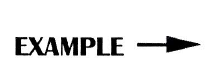 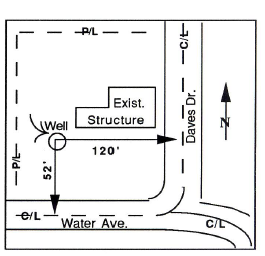 Sketch well location as described above:Sketch well location as described above:Sketch well location as described above:Sketch well location as described above:Sketch well location as described above:Sketch well location as described above:Sketch well location as described above:Sketch well location as described above:Sketch well location as described above:Sketch well location as described above:Sketch well location as described above:Sketch well location as described above:Sketch well location as described above:Sketch well location as described above:Sketch well location as described above: